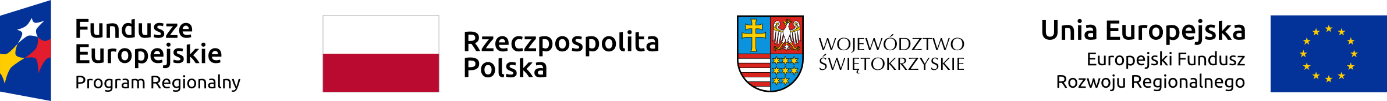 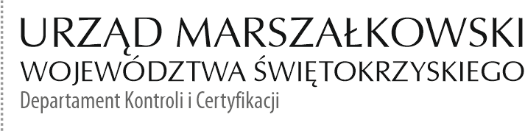 KC-I.432.126.1.2023                                                                            Kielce, dn. 09.06.2023r.Teatr im. Stefana Żeromskiego w KielcachUl. Sienkiewicza 3225-507 KielceINFORMACJA POKONTROLNA NR KC-I.432.126.1.2023/APP-2z kontroli realizacji projektu nr RPSW.04.04.00-26-0011/18 pn. „Przebudowa, rozbudowa 
i nadbudowa zabytkowego obiektu teatru im. Stefana Żeromskiego w Kielcach”, realizowanego 
w ramach Działania 4.4 ,,Zachowanie dziedzictwa kulturowego i naturalnego” 4 Osi priorytetowej Regionalnego Programu Operacyjnego Województwa Świętokrzyskiego na lata 2014 – 2020, polegającej na weryfikacji dokumentów w zakresie prawidłowości przeprowadzenia właściwych procedur dotyczących udzielania zamówień publicznych, przeprowadzonej na dokumentach w siedzibie Instytucji Zarządzającej Regionalnym Programem Operacyjnym Województwa Świętokrzyskiego na lata 2014 – 2020 w dniu 17 kwietnia 2023r. oraz dodatkowo zamieszczonych w systemie SL dokumentach do 22 maja 2023 r i przekazanych do Departamentu Kontroli i Certyfikacji do dniu 07 czerwca 2023r. I. INFORMACJE OGÓLNE:1 .Nazwa i adres badanego Beneficjenta:Teatr im. Stefana Żeromskiego w Kielcachul. Sienkiewicza 3225-507 Kielce2. Status prawny Beneficjenta:Wojewódzkie samorządowe jednostki organizacyjneII. PODSTAWA PRAWNA KONTROLI:	Niniejszą kontrolę przeprowadzono na podstawie art. 23 ust. 1 w związku z art. 22 ust. 4 ustawy z dnia 11 lipca 2014 r.o zasadach realizacji programów w zakresie polityki spójności finansowanych w perspektywie finansowej 2014 – 2020 (Dz.U. z 2020 r., poz. 818 j.t) oraz
§ 14 umowy nr RPSW.04.04.00-26-0011/18-04 o dofinansowanie projektu nr RPSW.04.04.00-26-0011/18 pn. „Przebudowa, rozbudowa i nadbudowa zabytkowego obiektu teatru im. Stefana Żeromskiego w Kielcach”III. OBSZAR I CEL KONTROLI:.Cel kontroli stanowi weryfikacja dokumentów w zakresie prawidłowości przeprowadzenia przez  Beneficjenta  właściwych  procedur  dotyczących  udzielania   zamówień   publicznych w ramach realizacji projektu nr RPSW.RPSW.04.04.00-26-0011/18 pn. „Przebudowa, rozbudowa i nadbudowa zabytkowego obiektu teatru im. Stefana Żeromskiego w Kielcach”, Weryfikacja   obejmuje  dokumenty dotyczące udzielania zamówień publicznych związanych z wydatkami przedstawionymi przez Beneficjenta we wniosku o płatność nr RPSW.04.04.00-26-0011/18-006.Kontrola przeprowadzona została przez Zespół Kontrolny złożony z pracowników Departamentu Kontroli i Certyfikacji Urzędu Marszałkowskiego Województwa Świętokrzyskiego z siedzibą w Kielcach, w składzie:Agnieszka Piwnik-Piecyk – Główny specjalista (kierownik Zespołu Kontrolnego),Katarzyna Karbowniczek-Cebula - Główny specjalista (członek Zespołu Kontrolnego).IV. USTALENIA SZCZEGÓŁOWE:W wyniku dokonanej w dniach od 17 kwietnia 2023 r. do 7 czerwca 2023 r. weryfikacji dokumentów dotyczących zamówień udzielonych w ramach projektu nr RPSW.04.04.00-26-0011/18 przesłanych do Instytucji Zarządzającej Regionalnym Programem Operacyjnym Województwa Świętokrzyskiego na lata 2014 – 2020 przez Beneficjenta za pośrednictwem Centralnego Systemu Teleinformatycznego SL2014, Zespół Kontrolny ustalił, co następuje: Beneficjent po podpisaniu umowy o dofinansowanie projektu przeprowadził postępowanie (znak sprawy: DN 499/2020) o udzielenie zamówienia publicznego w trybie przetargu nieograniczonego, o którym mowa w art. 39 ustawy z dnia 29 stycznia 2004 r. Prawo zamówień publicznych (Dz.U. z 2017 r. poz. 1579 z późn. zm.). Postępowanie na wykonanie robót budowlanych w zakresie przebudowy, rozbudowy i nadbudowy zabytkowego obiektu Teatru im. Stefana Żeromskiego w Kielcach zlokalizowanego przy ulicy Sienkiewicza 32 w Kielcach zostało wszczęte w dniu 09.07.2020r. poprzez przesłanie ogłoszenia o zamówieniu do Dziennika Urzędowego Unii Europejskiej. Ogłoszenie zostało zamieszczone w Dzienniku Urzędowym Unii Europejskiej https://ted.europa.eu/ (Dz.U./S S134) Numer ogłoszenia Dz. Urz. UE – OJ/S: 2020/S 134-328374 w dniu 14.07.2020r oraz na stronie internetowej Biuletynu Informacji Publicznej Teatru im. Stefana Żeromskiego w Kielcach https://bip.teatrzeromskiego.pl od dnia 09.07.2020 do dnia 12.10.2020 r. a także w miejscu publicznym dostępnym w siedzibie Beneficjenta. Oferty lub wnioski o dopuszczenie do udziału
 w postępowaniu należało przesyłać drogą elektroniczną za pośrednictwem https://miniportal.uzp.gov.pl/. Termin składania ofert wyznaczono do dnia 18.08.2020 r.
W dniu 17.07.2020 dokonano modyfikacji ogłoszenia poprzez wydłużenie terminu składania ofert do dnia 30.09.2020r. W odpowiedzi na publikowane ogłoszenie o zamówieniu wpłynęły 3 oferty. Jedna oferta została odrzucona na podstawie art. 98 ust. 1 pkt. 8 ustawy Pzp.Efektem rozstrzygnięcia postępowania było podpisanie w dniu 04.02.2021r. umowy 
Nr 1/INW/2021 na wykonanie Zadania Inwestycyjnego pn. „Przebudowa, rozbudowa
i nadbudowa zabytkowego obiektu teatru im. Stefana Żeromskiego w Kielcach” pomiędzy Teatrem im. Stefana Żeromskiego w Kielcach ul. Sienkiewicza 32, 25 – 507 Kielce a firmą Budowlaną Anna – Bud Sp. z o.o. z siedzibą w Warszawie ul. Rondo ONZ 1 p. 10, 00-124 Warszawa na kwotę 82 287 000,00 brutto. Termin wykonania zamówienia wynikający 
z umowy: 30.06.2023 r. W dniu 22.04.2022 r. strony zawarły Aneks nr 1 do umowy nr 1/INW/2021 w związku 
z wystąpieniem konieczności wykonania robót dodatkowych, których Beneficjent w momencie zawierania umowy z Wykonawcą nie mógł przewidzieć. Okoliczności wskazujące, 
że niezbędne będzie wykonanie dodatkowych prac określone zostały w Protokołach konieczności: nr od 1 do nr 5 z dnia 12.10.2021 r. nr od 6 do nr 8 z dnia 10.12.2021 r., nr 9 z dnia 07.10.2021 r., nr 10 z dnia 15.02.2022r., nr 11 z dnia 03.03.2022r. nr 12 i nr 13 z dnia 18.03.2022r. Zakres rzeczowo-finansowy robót dodatkowych wskazanych w protokołach konieczność zawiera Załącznik nr 1 do Aneksu nr 1. W wyniku weryfikacji zespół kontrolny stwierdził, iż w Systemie SL2014 zamieszczone zostały dwa Aneksy nr 1 z dnia 22.04.2022 do umowy nr 1/INW/2021 o różniej treści. W dniu 05 czerwca 2022r.  Departament Kontroli 
i Certyfikacji skierował pismo do Beneficjenta z prośbą o wyjaśnienie zaistniałego faktu i powstałych rozbieżności. Beneficjent pismem znak INW 682/2023 z dnia 06.06.2023 r. wyjaśnił, iż omyłkowo w Systemie SL2014 zamieszczona została wersja Aneksu nr 1 
z błędem pisarskim w § 1. W dniu 22.05.2023 r Beneficjent zamieścił prawidłową wersję Aneks 
nr 1. Strony ustaliły, iż w związku ze zmianą zakresu prac wynikających z w/w protokołów konieczności uległo zmianie wynagrodzenie tj. zostało zwiększone o 5 673 863,91 brutto (pięć milionów sześćset siedemdziesiąt trzy tys. osiemset sześćdziesiąt trzy 91/100) i wynosi 87 960 863,91 brutto. Dokonane zmiany są zgodne z art. 90 ust.1 i art. 91 ust.1 pkt.1 ustawy wprowadzającej ustawę Pzp (Dz.U. z 2019 poz. 2020) i art. 144 ust. 1. pkt. 1 i pkt. 3 ustawy Pzp (Dz.U. z 2019 r. poz. 1843) w związku z pkt. 25.1.6 SIWZ i § 10 ust.4 pkt.2 umowy. Zmiany zostały przewidziane w specyfikacji istotnych warunków zamówienia. Działania podjęte przez Beneficjenta na etapie realizacji postępowania, w którym potencjalni oferenci decydowali o udziale w ogłoszonym postępowaniu minimalizowały wątpliwości co do zakresu ewentualnych zmian umowy oraz warunków na jakich zostaną one zrealizowane. Uwzględniając powyższe, każdy z tych podmiotów na równych zasadach mógł ocenić przyszłe warunki realizacji zamówienia publicznego, oszacować ryzyka związane z tym procesem, 
a w konsekwencji przygotować ofertę na określonym poziomie cenowym. Termin wykonania robót nie uległ zmianie.W dniu 22.11.2022 r. strony zawarły Aneks nr 2 do umowy nr 1/INW/2021 w związku 
z wystąpieniem konieczności wykonania robót dodatkowych, których Beneficjent w momencie zawierania umowy z Wykonawcą nie mógł przewidzieć związanych z nabyciem sąsiadującego budynku ul. Sienkiewicza 32A (Akt Notarialny Repetytorium A 10225/2021 z dnia 08.11.2021r.) w trakcie realizacji inwestycji. Nowy budynek został włączony do realizacji inwestycji z przeznaczeniem przebudowy sceny – zakłada stworzenie trzech dwupoziomowych zapadni scenicznych, jednej kieszeni bocznej i komina scenicznego pozwalającego unosić dekoracje na zmotoryzowanych sztankietach. Wskazana rozbudowa sceniczna stanowi jeden nierozerwalny zakres przebudowy sceny gdzie dotychczasowy zakres na obiekcie głównym został rozszerzony o nowy budynek, który stanowi zwiększony zakres rozbudowanej sceny i jeden nierozerwalny technicznie przedmiot realizowanego zakresu opisany w dokumentacji projektowej. Strony ustaliły, iż w związku ze zmianą zakresu prac wynikających z kosztorysu robót dodatkowych uległo zmianie wynagrodzenie tj. zostało zwiększone o kwotę 25 473 300 brutto
i wynosi 113 434 163,91 brutto oraz termin wykonania robót na 30.11.2023r. Dokonane zmiany są zgodne z art. 90 ust.1 i art. 91 ust.1 pkt.1 ustawy wprowadzającej ustawę Pzp (Dz.U. z 2019 poz. 2020) i art. 144 ust. 1. pkt. 1 i pkt. 3 ustawy Pzp (Dz.U. z 2019 r. poz. 1843) w związku z pkt. 25.1.6 oraz 25.3.1 litera h SIWZ. Zmiany zostały przewidziane w specyfikacji istotnych warunków zamówienia i każdy z podmiotów na równych zasadach mógł ocenić przyszłe warunki realizacji zamówienia publicznego.  	W wyniku weryfikacji przedmiotowego postępowania nie stwierdzono błędów i uchybień.                              Lista sprawdzająca powyższe postępowanie stanowi dowód nr 1 do niniejszej Informacji Pokontrolnej.V. REKOMENDACJE I ZALECENIA POKONTROLNE: Instytucja Zarządzająca Regionalnym Programem Operacyjnym Województwa Świętokrzyskiego na lata 2014 – 2020 odstąpiła od sformułowania zaleceń pokontrolnych.Niniejsza Informacja pokontrolna zawiera 5 stron oraz 1 dowód, który dostępny 
jest do wglądu w siedzibie Departamentu Kontroli i Certyfikacji, ul. IX Wieków Kielc 4,               25-615 Kielce.Dokument sporządzono w dwóch jednobrzmiących egzemplarzach, z których jeden zostaje przekazany Beneficjentowi. Drugi egzemplarz oznaczony terminem „do zwrotu” należy odesłać  na podany powyżej adres w terminie 14 dni od dnia otrzymania Informacji pokontrolnej.Jednocześnie informuje się, iż w ciągu 14 dni od dnia otrzymania Informacji pokontrolnej Beneficjent może zgłaszać do Instytucji Zarządzającej pisemne zastrzeżenia, co do ustaleń 
w niej zawartych. Zastrzeżenia przekazane po upływie wyznaczonego terminu nie będą uwzględnione.Kierownik Jednostki Kontrolowanej może odmówić podpisania Informacji pokontrolnej informując na piśmie Instytucję Zarządzającą o przyczynach takiej decyzji.Kontrolujący:      IMIĘ I NAZWISKO: Agnieszka Piwnik-Piecyk   …………………..…………………….IMIĘ I NAZWISKO: Katarzyna Karbowniczek-Cebula …………………………..Kontrolowany/a                                                                                           …………………………………..